CAST Emotional Challenges Word Cloud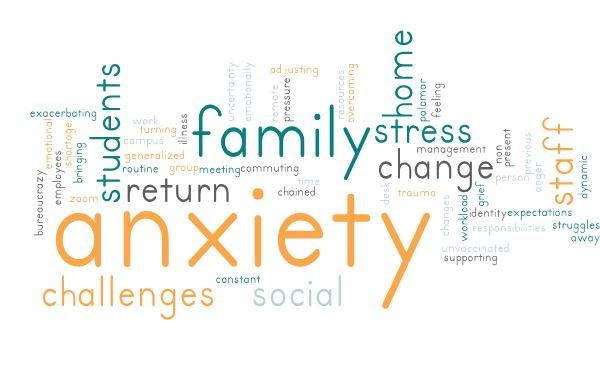 